Delaying Sexual Behaviors/Reaching Hopes and DreamsDue: Session 11Name ___________________________________    Date___________   Cohort Number_______Instructions: Inside the body write your goals and answer each of the questions on the outside of the body and on the next page.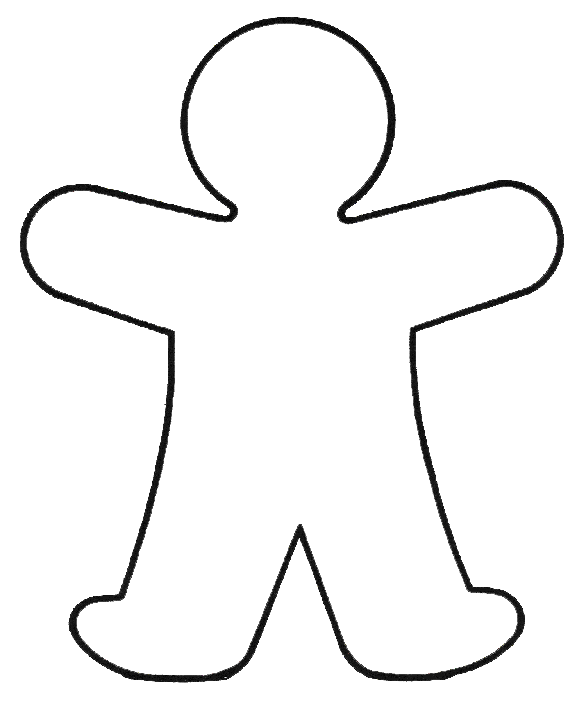 Talk with your father about things that might make you want to have sex now or in the next five years. Write what you and your father come up with below:__________________________________________________________________________________________________________Ask your father to tell you three good things about waiting to have sex. Write what you and your father come up with below:_________________________________________________________________________________________________________________________________________________________Ask your father to give you three suggestions on how you can remain abstinent. Write what your father says below:_________________________________________________________________________________________________________________________________________________________ 